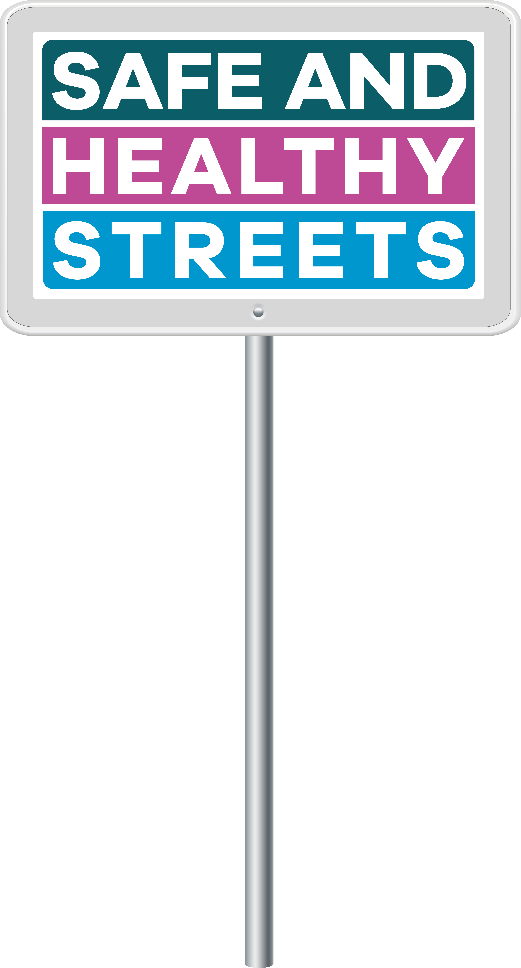 See below for examples of some different features being added to Safe and Healthy Street schemes across Camden which relate to the Fitzrovia Area Phase 1 Safe and Healthy Streets scheme. If you have any questions you can email at safetravel@camden.gov.uk .
A rain garden on a pavement buildoutContinuous Footway / Pavement 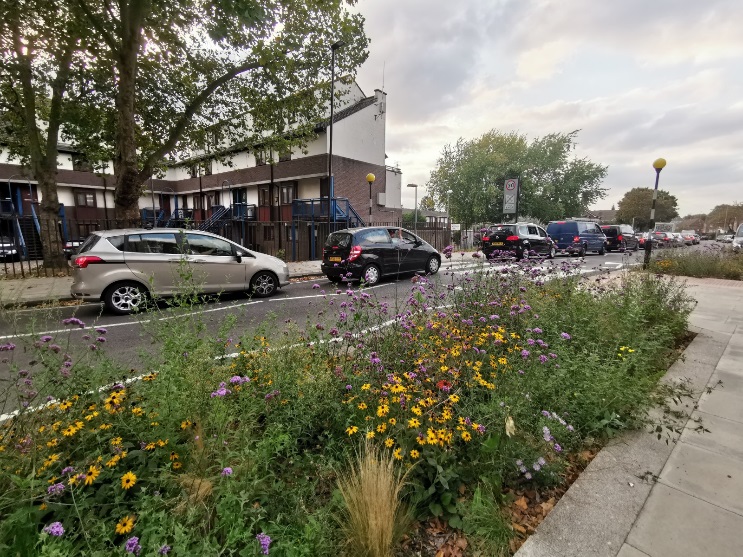 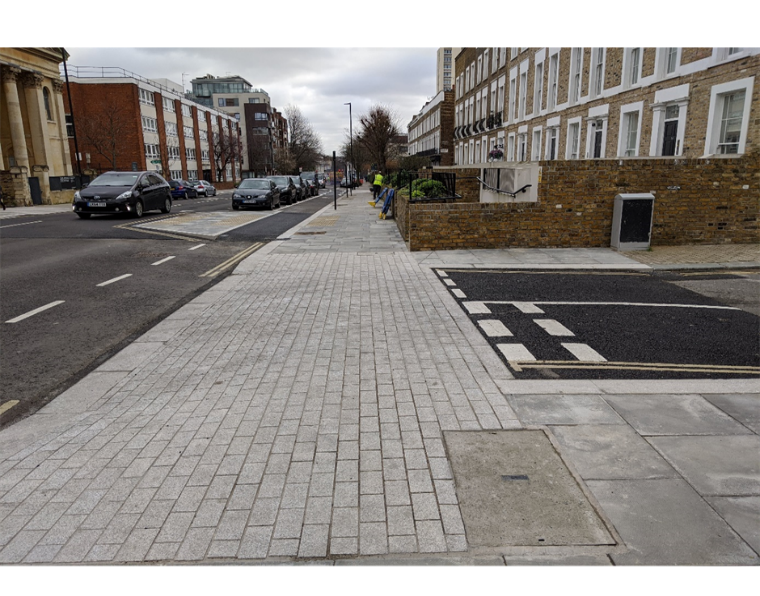 Cycle parking stands A dockless e-scooter & cycle hire parking bay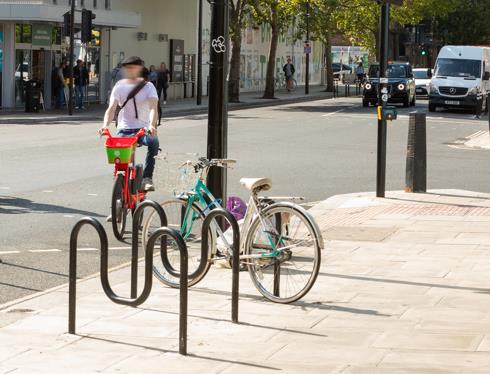 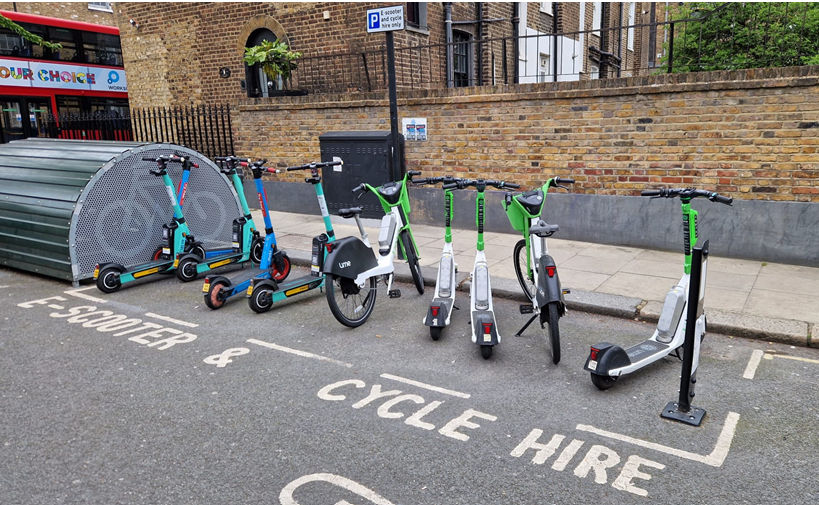 A bike hangar
A tree in a pavement build-out/extension 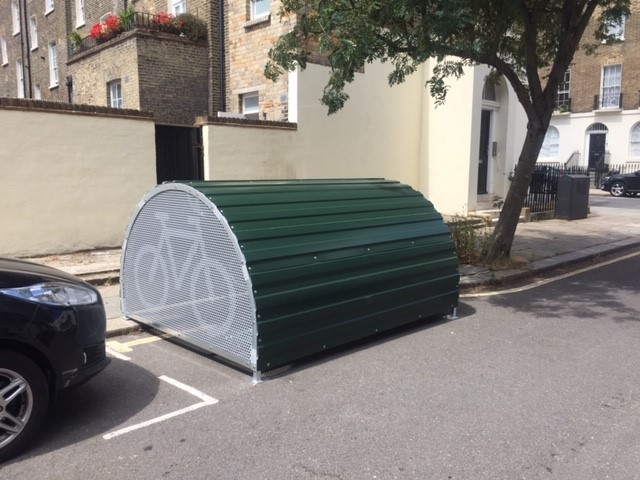 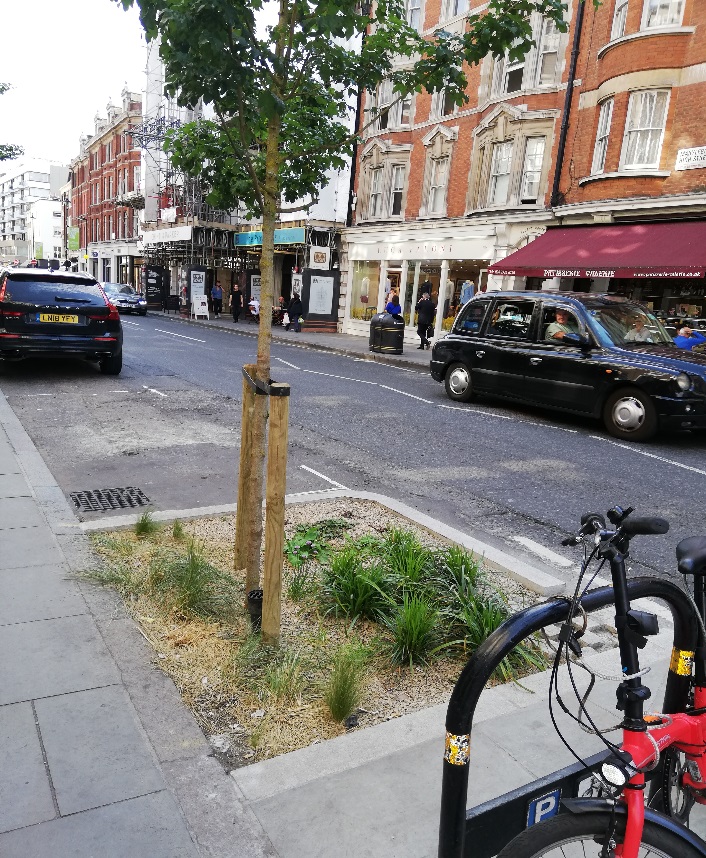 A traffic filter / traffic restriction with droppable bollard and plantersNo entry area except for cyclists 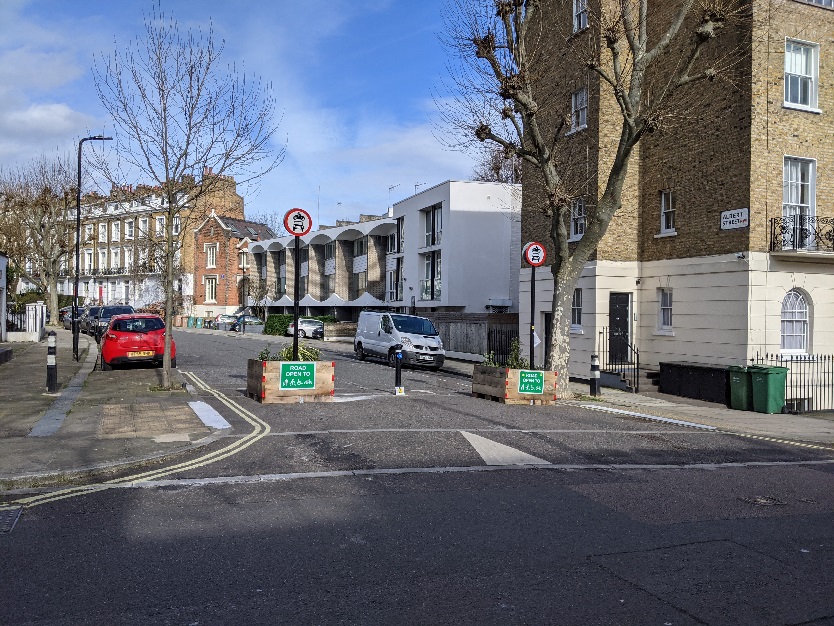 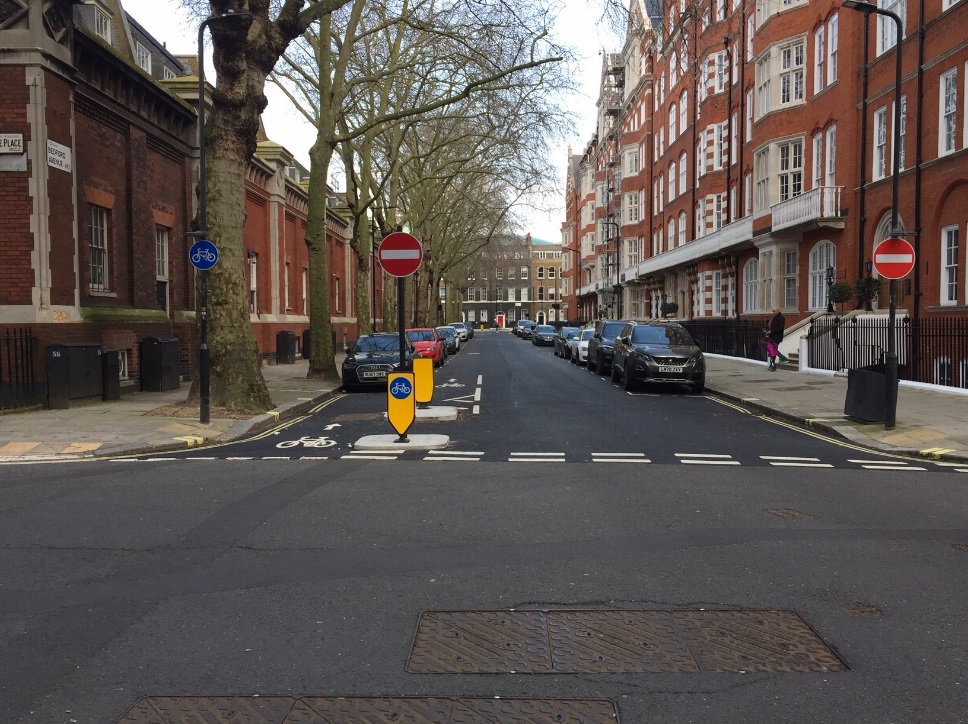 